Richiesta celebrazione Matrimonio Civile/Unione Civile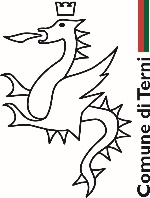 Palazzo Spada - Sala Consiliare                                                         	Alla Direzione Affari Istituzionali e Generali 			Gabinetto del Sindaco - Comune di Terni			P.zza M. Ridolfi, 1 - 05100 - TERNIIl/la sottoscritto/a .............................................................................. nato/a   a …………………............................... il ..............................residente a …………………............................... Via/Piazza ............................................................................... Tel....................................indirizzo e-mail ……………..…….…………………….…………..………………………… Codice Fiscale ………………………………..………………..…….……………In relazione al matrimonio che intende contrarre in codesto Comune con …………………………………………………………………………..nato/a a …………………………………………………………………… il …………………………………….. residente a ………………………………………………….. Via/Piazza ……………………………………………………………………………………………….. tel. ………………………………………………………………………………. CHIEDEche la celebrazione abbia luogo secondo il seguente programma: Giorno ......................................... Orario ......................................Celebrante Sig. ................................................................................... Uso del parcheggio adiacente Palazzo Spada:   SI          NOA tale scopo dichiara di essere a conoscenza delle tariffe e calendario previsti dal vigente Regolamento per l’utilizzo delle strutture comunali e di assumersi ogni responsabilità relativa all’utilizzo della struttura richiesta.Il sottoscritto prende atto, inoltre, delle seguenti prescrizioni d’uso della struttura:I contributi per l’uso delle strutture ammontano ad € …………………… per la sala ed € 100,00 per il parcheggio;Il pagamento dovrà avvenire entro la data definita per l’assegnazione della sala mediante la seguente modalità:Compilare la presente istanza comprensiva dei dati per la fatturazione elettronica ed inviarla all’indirizzo pec comune.terni@postacert.umbria.it Al ricevimento della stessa l’ufficio risponderà inviando la documentazione necessaria per il pagamento. 	Chi non fosse in possesso di un indirizzo di posta elettronica dovrà telefonare ai numeri 0744/549540-549541 per fissare un appuntamento per il ritiro della medesima documentazione presso l’Ufficio Gabinetto del Sindaco, Palazzo Spada-1° piano.	Il mancato rispetto delle modalità di pagamento comporta la revoca dell’assegnazione;La struttura deve essere usata dall’assegnatario in modo da evitare ogni possibile danno alla stessa ed ai rispettivi impianti ed attrezzature. Qualora venissero riscontrati danni alla struttura, l’assegnatario è tenuto all’immediato risarcimento degli stessi;Il Comune di Terni non risponde degli eventuali danni a terzi causati nel corso dello svolgimento dell’iniziativa per cui è richiesto l’uso della struttura;Ulteriori prescrizioni:E’ consentito l’addobbo floreale da effettuarsi a cura e spese del richiedente, previo accordo con la direzione responsabile della sede comunale;E’ consentito lo svolgimento di servizi fotografici con apparecchiature che non intralcino lo svolgimento della cerimonia e l’uso di strumenti musicali per un garbato sottofondo di accompagnamento alla cerimonia;La sala utilizzata dovrà essere restituita nelle medesime condizioni in cui è stata concessa per la celebrazione;E’ assolutamente vietato gettare riso, confetti, coriandoli od altro all’interno e all’esterno della struttura comunale e saranno addebitate al soggetto richiedente le spese di pulizia;Il Comune di Terni si intende sollevato da ogni responsabilità legata alla custodia degli arredi ed addobbi temporanei disposti dai richiedenti;Non è consentito svolgere rinfreschi all’interno della Sede Comunale;Il Parcheggio potrà essere occupato unicamente nei limiti della capienza fissata in n. 30 posti auto. L’Amministrazione garantisce unicamente la sosta e non risponde dei danni arrecati a persone o cose.Ai sensi dell’art. 2 comma 5 del citato regolamento, il Comune si riserva la possibilità di revocare l’assegnazione per impreviste esigenze amministrative.  La revoca è disposta con atto del Responsabile del servizio. In tal caso l’assegnatario non potrà pretendere alcun risarcimento dei danni né esperire azioni di rivalsa per spese o altro sostenute in proprio.Terni, ..................................................      			Firma ...................................................................................................INFORMATIVA AI SENSI DELL’ART. 13 DEL GDPR 2016/679 IN MERITO AL TRATTAMENTO DEI DATISi desidera informare che i suoi dati verranno trattati nel pieno rispetto della normativa vigente in materia di privacy, relativamente alla protezione delle persone fisiche, con riguardo al trattamento dei dati personali, in osservanza del Regolamento (UE) 679/2016. Il Titolare del trattamento dei dati è il Comune di Terni con sede legale in Piazza Ridolfi, n. 1 pec: comune.terni@postacert.umbria.it. Il Titolare del trattamento ha destinato il Responsabile della Protezione dei Dati a cui è possibile rivolgersi al seguente indirizzo: rpd@comune.terni.it. Il trattamento di tali dati sarà improntato ai principi di correttezza, liceità, esattezza, trasparenza, minimizzazione, limitazione delle finalità e della conservazione, nonché di tutela alla riservatezza. I dati personali raccolti saranno trattati, anche con strumenti informatici, esclusivamente per le finalità istituzionali e per l’erogazione dei servizi richiesti presso i nostri uffici, anche nell’ambito del procedimento per il quale verranno richieste di rendere eventuali dichiarazioni, tramite opportuna modulistica. Al riguardo si informa che, ricorrendone i presupposti, potrà far valere tutti i diritti previsti dagli artt. 15 e ss. del GDPR n.679/UE. Per maggiori informazioni consultare il sito web dell’Autorità www.garanteprivacy.it. Potrà consultare l’informativa completa presso i locali degli uffici comunali preposti o tramite il sito internet http://www.comune.terni.it/area-tematica/servizi-demografici.ALLEGATORichiesta dati per fatturazione elettronicaGentile utente, con la Legge di Bilancio del 2018, è stato introdotto l'obbligo della fatturazione elettronica per le cessioni di beni e prestazioni di servizi anche tra privati. A partire dal 1°gennaio 2019, quindi, tutte le fatture saranno emesse unicamente utilizzando la piattaforma chiamata "Sistema di Interscambio" (SDI).Al fine di poter adempiere al suddetto invio al destinatario del documento contabile, il Comune di Terni ha la necessità di acquisire alcuni dati ed informazioni di seguito riportati:DATI DI FATTURAZIONEALTRE INFORMAZIONIFattura da assoggettare al meccanismo della scissione dei pagamenti (per i soggetti rientranti nella disciplina prevista dall’art. 17-ter del DPR 633/1972)Indicazione degli estremi della copertura finanziaria e del CIG (solo per pubbliche amministrazioni)Terni, lì ………………………………….							Firma  ……………………………………………..Nota informativaPer i clienti titolari di Partita IVALa mancata comunicazione del codice univoco o dell’indirizzo PEC autorizza l’Ente ad inviare la fattura elettronica allo SDI utilizzando l’indirizzo PEC reperibile sul registro imprese della Camera di Commercio;	I soggetti rientranti nel regime contabile previsto dall’art. 27, commi 1 e 2, del DL 98/2011 (regime di vantaggio) e in quello previsto dall’art. 1, commi 54-89, della L. 190/2014 (regime forfettario), che non comunicano il codice univoco o l’indirizzo pec, autorizzano l’Ente ad inserire il codice generico convenzionale “0000000” e potranno scaricare l’originale della fattura, in formato elettronico, dal cassetto fiscale personale consultabile nell’area privata del sito dell’Agenzia delle Entrate.	(Riferimento Agenzia delle Entrate, provvedimento direttoriale prot. 89575/2018)	Per le associazioni ed altri enti/soggetti privati non titolari di Partita Iva	La mancata comunicazione del codice univoco o dell’indirizzo PEC autorizza l’Ente ad inserire il codice generico convenzionale “0000000”. La fattura, in formato elettronico, sarà reperibile nel cassetto fiscale del contribuente consultabile nell’area privata del sito dell’Agenzia delle Entrate.Trattamento dei dati	I dati comunicati verranno utilizzati esclusivamente a fini amministrativo-contabili, in conformità con quanto previsto dalla vigente normativa in materia di protezione dei dati personali.Terni, lì ……………………	Firma	Per presa visione ed accettazione	………………………………………………….RAGIONE SOCIALESEDE LEGALEPARTITA IVACODICE FISCALEINDIRIZZO PECCODICE UNIVOCOCODICE IPA (solo per pubbliche amministrazioni)SINO